Revised Template:30th June 2021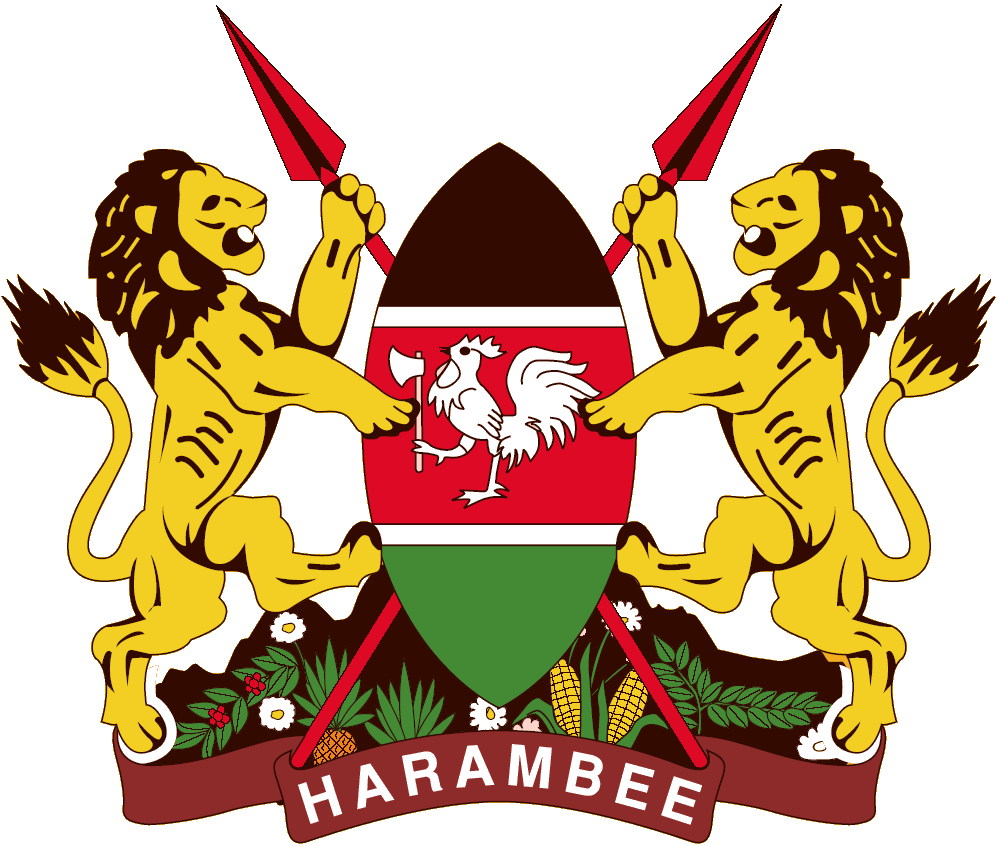         International Public Sector Accounting Standards (IPSAS)Financial Reporting Template for            Technical Vocational Education Training (TVET) Institutions, National Polytechnics and Teacher Training CollegesTECHNICAL AND VOCATIONAL EDUCATION TRAINING (TVET), NATIONAL POLYTECHNIC OR TEACHER TRAINING COLLEGE(Indicate actual name of the Institution)QUARTERLY REPORT AND FINANCIAL STATEMENTSFOR THE PERIOD ENDEDSEPTEMBER/DECEMBER /MARCH/JUNE XX, 20XXPrepared in accordance with the Accrual Basis of Accounting Method under the International Public Sector Accounting Standards (IPSAS)KEY ENTITY INFORMATION AND MANAGEMENTBackground informationThe institution was incorporated/ established under the TVET Act/ xxxx Act on (insert date). The entity is domiciled in Kenya and has branches in xxx, xxx (list them). The institute is under the Ministry of Education.(Include any other information relevant to the users of financial information on the background of the entity for example departments, faculties in an Institute etc.)Principal ActivitiesThe principal activity/mission/ mandate of the entity is to …(Under this section you may also include the entity’s vision, mission, and core objectives)Key ManagementThe entity’s day-to-day management is under the following key organs:Board of Governors/ Council/ Management etc;Accounting officer/ Principal Management…; andFiduciary ManagementThe key management personnel who held office during the period ended dd mm 20xx and who had direct fiduciary responsibility were: (Include all positions regarded as top management in your organisation).Fiduciary Oversight ArrangementsHere, provide a high-level description of the key fiduciary oversight arrangements covering (say):Audit and risk committee activitiesFinance and operations committee activitiesAcademic committee activitiesDevelopment partner oversight activitiesOther oversight activitiesKEY ENTITY INFORMATION AND MANAGEMENT (Continued)Entity HeadquartersP.O. Box XXXXXXXX Building/House/PlazaXXX Avenue/Road/HighwayXXXXXXX, KENYAEntity ContactsTelephone: (254) XXXXXXXXE-mail:  xxxx@xxx.comWebsite: xxx.go.keEntity BankersCentral Bank of KenyaHaile Selassie AvenueP.O. Box 60000City Square 00200Nairobi, KenyaOther  Commercial Banks (List details of other commercial banks)Independent AuditorsAuditor GeneralOffice of Auditor GeneralAnniversary Towers, Institute Way P.O. Box 30084GPO 00100Nairobi, KenyaPrincipal Legal AdviserThe Attorney GeneralState Law OfficeHarambee AvenueP.O. Box 40112City Square 00200Nairobi, KenyaTHE COUNCIL/BOARD OF GOVERNORSMANAGEMENT TEAMMANAGEMENT DISCUSSION AND ANALYSISSECTION AThe entity’s operational and financial performance (Per period the entity should provide an overview of performance as per its mandate in tandem with the National Government strategic objectives and policies. These include key performance indicators, observations with respect to the financial statements, profits, earnings, cash flows and whether or not past performance may be indicative of future results)(In addition, under this section the entity should capture information pertaining to growth &  strategy – touching on industry trends, financial flexibility, etc; challenges and opportunities – touching on key events, demands on the entity’s principal activities etc).SECTION BEntity’s compliance with statutory requirements(An entity should clearly indicate the extent of compliance and whether there are any major non-compliance that may expose the entity to potential contingent liabilities. Ongoing or potential court cases and defaults should be summarized here clearly indicating the total exposure).SECTION CKey projects and investment decisions the entity is planning/implementing.(The entity should include here in the viability of such projects and how they are facilitating the entity in delivery of its mandate in line with the National Government strategic objectives and policies). (The entity should also indicate how the projects and investments decisions are being financed ie are they being financed by equity/debt, internal generated revenue, grants from Government and Development partners, borrowings. A statement on sustainability of the same should be included).SECTION DMajor risks facing the entity(The entity should include under this section the key risks facing the entity ranging from Operational Risks, Market Risks, Capital Risk, Credit risks, Liquidity risks etc). This should be emanating from the entity’s risk management framework.SECTION EMaterial arrears in statutory/financial obligations(This should include but not limited to items such as loan default, pending bills, tax default, outstanding staff & pension obligations/actuarial deficit on pension schemes, non- payment of dividends & loan redemption to the National Exchequer etc).SECTION FThe entity’s financial probity and serious governance issuesSTATEMENT OF BOARD OF GOVERNORS/ COUNCIL MEMBERS’ RESPONSIBILITIESSection 83 of the Public Finance Management Act, 2012 and (section 14 of the State Corporations Act, and section 29 of schedule 2 of the Technical and Vocational Education and Training Act,2013 - (entities should quote the applicable legislation under which they are regulated)) require the council members to prepare financial statements in respect of that entity, which give a true and fair view of the state of affairs of the entity at the end of the financial period and the operating results of the entity for that period. The council members are also required to ensure that the entity keeps proper accounting records which disclose with reasonable accuracy the financial position of the entity. The council members are also responsible for safeguarding the assets of the entity.The council members are responsible for the preparation and presentation of the entity’s financial statements, which give a true and fair view of the state of affairs of the entity for and as at the end of the financial period ended on dd mm, 20xx. This responsibility includes: (i) maintaining adequate financial management arrangements and ensuring that these continue to be effective throughout the reporting period; (ii) maintaining proper accounting records, which disclose with reasonable accuracy at any time the financial position of the entity; (iii) designing, implementing and maintaining internal controls relevant to the preparation and fair presentation of the financial statements, and ensuring that they are free from material misstatements, whether due to error or fraud; (iv) safeguarding the assets of the entity; (v) selecting and applying appropriate accounting policies; and (vi) making accounting estimates that are reasonable in the circumstances.The council members  accept responsibility for the entity’s financial statements, which have been prepared using appropriate accounting policies supported by reasonable and prudent judgements and estimates, in conformity with International Public Sector Accounting Standards (IPSAS), and in the manner required by the PFM Act, 2012 and (the State Corporations Act, and the TVET Act) – entities should quote applicable legislation as indicated under). The council members are of the opinion that the entity’s financial statements give a true and fair view of the state of entity’s transactions during the period ended dd mm, 20xx, and of the entity’s financial position as at that date. The council members further confirm the completeness of the accounting records maintained for the entity, which have been relied upon in the preparation of the entity’s financial statements as well as the adequacy of the systems of internal financial control.Nothing has come to the attention of the council members   to indicate that the entity will not remain a going concern for at least the next twelve months from the date of this statement.Approval of the financial statementsThe entity’s financial statements were approved by the Board on _________________ 20xx and signed on its behalf by:Signature………………………..	                                          Signature………………………….	Name……………………………                                                 Name………………………….Chairperson of the Board/Council	                                         Accounting officer/Principal STATEMENT OF FINANCIAL PERFORMANCE FOR THE PERIOD ENDED SEPTEMBER/DECEMBER /MARCH/JUNE XX, 20XX  The notes set out on pages x to xx form an integral part of the  quarterly Financial Statements.The notes set out on pages xxx to xxx form an integral part of these Financial Statements.Sep*     -This relates to transactions undertaken from 1st July to 30th September.Dec*     - This relates to transactions undertaken from 1st July to 31st December.March*- This relates to transactions undertaken from 1st July to 31st March.June*   - This relates to transactions undertaken from 1st July to 30th June.*Comparative period relates to prior year same periodSTATEMENT OF FINANCIAL POSITION AS AT SEPTEMBER/DECEMBER /MARCH/JUNE XX, 20XXThe Financial Statements set out on pages xx to xx were signed on behalf of the Institute Council/ Board of Governors by:-------------------				--------------------		         		------------------Chairman of Council/Board of Governors	Finance Officer	                         		Principal						ICPAK NoDate.........................................                            Date                                  		              Date...............................STATEMENT OF CASH FLOWS FOR THE PERIOD ENDED SEPT/DEC /MARCH/JUNE XX, 20XX(IPSAS 2 allows an entity to present the cash flow statement using the direct or indirect method but encourages the direct method. PSASB also recommends the use of direct method of cash flow preparation)STATEMENT OF COMPARISON OF BUDGET AND ACTUAL AMOUNTS FOR THE PERIOD ENDED SEPTEMBER/DECEMBER /MARCH/JUNE XX, 20XXBudget notes1. Provide explanation of differences between actual and budgeted amounts (10% over/ under) IPSAS 24.142. Provide an explanation of changes between original and final budget indicating whether the difference is due to reallocations or other causes. (IPSAS 24.29)3. Where the total of actual on comparable basis does not tie to the statement of financial performance totals due to differences in accounting basis(budget is cash basis, statement of financial performance is accrual) provide a reconciliation.NOTES TO THE FINANCIAL STATEMENTSGENERAL INFORMATIONxxx entity is established by and derives its authority and accountability from xxx Act. The entity is wholly owned by the Government of Kenya and is domiciled in Kenya. The entity’s principal activity is xxx.STATEMENT OF COMPLIANCE AND BASIS OF PREPARATION The financial statements have been prepared on a historical cost basis except for the measurement at re-valued amounts of certain items of property, plant and equipment, marketable securities and financial instruments at fair value, impaired assets at their estimated recoverable amounts and actuarially determined liabilities at their present value. The preparation of financial statements in conformity with International Public Sector Accounting Standards (IPSAS) allows the use of estimates and assumptions. It also requires management to exercise judgement in the process of applying the entity’s accounting policies. The areas involving a higher degree of judgement or complexity, or where assumptions and estimates are significant to the financial statements, are disclosed in Note xx	The financial statements have been prepared and presented in Kenya Shillings, which is the functional and reporting currency of the entity.The financial statements have been prepared in accordance with the PFM Act, the State Corporations Act, the TVET Act, (include any other applicable legislation), and International Public Sector Accounting Standards (IPSAS). The accounting policies adopted have been consistently applied to all the periods presented.SUMMARY OF SIGNIFICANT ACCOUNTING POLICIESRevenue recognitionRevenue from non-exchange transactions  Transfers from other government entitiesRevenues from non-exchange transactions with other government entities are measured at fair value and recognized on obtaining control of the asset (cash, goods, services and property) if the transfer is free from conditions and it is probable that the economic benefits or service potential related to the asset will flow to the entity and can be measured reliably. Recurrent grants are recognized in the statement of comprehensive income. Development/capital grants are recognized in the statement of financial position and realised in the statement of comprehensive income over the useful life of the assets that has been acquired using such fundsSUMMARY OF SIGNIFICANT ACCOUNTING POLICIES (Continued)Revenue from exchange transactions  Rendering of servicesThe entity recognizes revenue from rendering of services by reference to the stage of completion when the outcome of the transaction can be estimated reliably. The stage of completion is measured by reference to labour hours incurred to date as a percentage of total estimated labour hours. 	Where the contract outcome cannot be measured reliably, revenue is recognized only to the extent that the expenses incurred are recoverable. 	Sale of goodsRevenue from the sale of goods is recognized when the significant risks and rewards of ownership have been transferred to the buyer, usually on delivery of the goods and when the amount of revenue can be measured reliably and it is probable that the economic benefits or service potential associated with the transaction will flow to the entity.Interest incomeInterest income is accrued using the effective yield method. The effective yield discounts estimated future cash receipts through the expected life of the financial asset to that asset’s net carrying amount. The method applies this yield to the principal outstanding to determine interest income each period. 	DividendsDividends or similar distributions must be recognized when the shareholder’s or the entity’s right to receive payments is established.a)	Revenue recognition (Continued)Revenue from exchange transactions (continued)Rental incomeRental income arising from operating leases on investment properties is accounted for on a straight-line basis over the lease terms and included in revenue.SUMMARY OF SIGNIFICANT ACCOUNTING POLICIES (Continued)Budget information The original budget for FY 2018/2019 was approved by the Council or Board on xxxx. Subsequent revisions or additional appropriations were made to the approved budget in accordance with specific approvals from the appropriate authorities. The additional appropriations are added to the original budget by the entity upon receiving the respective approvals in order to conclude the final budget. Accordingly, the entity recorded additional appropriations of xxxx on the FY 2018/2019 budget following the Council/ Board’s approval.The entity’s budget is prepared on a different basis to the actual income and expenditure disclosed in the financial statements. The financial statements are prepared on accrual basis using a classification based on the nature of expenses in the statement of financial performance, whereas the budget is prepared on a cash basis. The amounts in the financial statements were recast from the accrual basis to the cash basis and reclassified by presentation to be on the same basis as the approved budget. A comparison of budget and actual amounts, prepared on a comparable basis to the approved budget, is then presented in the statement of comparison of budget and actual amounts. In addition to the Basis difference, adjustments to amounts in the financial statements are also made for differences in the formats and classification schemes adopted for the presentation of the financial statements and the approved budget.A statement to reconcile the actual amounts on a comparable basis included in the statement of comparison of budget and actual amounts and the actuals as per the statement of financial performance has been presented under section xxx of these financial statements.Taxes Current income taxThe entity is exempt from paying taxes as per schedule xxx of the xxx Act.Sales tax/ Value Added TaxExpenses and assets are recognized net of the amount of sales tax, except:When the sales tax incurred on a purchase of assets or services is not recoverable from the taxation authority, in which case, the sales tax is recognized as part of the cost of acquisition of the asset or as part of the expense item, as applicable.When receivables and payables are stated with the amount of sales tax included.The net amount of sales tax recoverable from, or payable to, the taxation authority is included as part of receivables or payables in the statement of financial position.NOTES TO THE FINANCIAL STATEMENTS (Continued)SUMMARY OF SIGNIFICANT ACCOUNTING POLICIES (Continued)Investment property Investment properties are measured initially at cost, including transaction costs. The carrying amount includes the replacement cost of components of an existing investment property at the time that cost is incurred if the recognition criteria are met and excludes the costs of day-to-day maintenance of an investment property.Investment property acquired through a non-exchange transaction is measured at its fair value at the date of acquisition. Subsequent to initial recognition, investment properties are measured using the cost model and are depreciated over a period of xxx years.Investment properties are derecognized either when they have been disposed of or when the investment property is permanently withdrawn from use and no future economic benefit or service potential is expected from its disposal. The difference between the net disposal proceeds and the carrying amount of the asset is recognized in the surplus or deficit in the period of de-recognition.Transfers are made to or from investment property only when there is a change in use.Property, plant and equipment All property, plant and equipment are stated at cost less accumulated depreciation and impairment losses. Cost includes expenditure that is directly attributable to the acquisition of the items. When significant parts of property, plant and equipment are required to be replaced at intervals, the entity recognizes such parts as individual assets with specific useful lives and depreciates them accordingly. Likewise, when a major inspection is performed, its cost is recognized in the carrying amount of the plant and equipment as a replacement if the recognition criteria are satisfied. All other repair and maintenance costs are recognized in surplus or deficit as incurred. Where an asset is acquired in a non-exchange transaction for nil or nominal consideration the asset is initially measured at its fair value.NOTES TO THE FINANCIAL STATEMENTS (Continued)SUMMARY OF SIGNIFICANT ACCOUNTING POLICIES (Continued)Leases Finance leases are leases that transfer substantially the entire risks and benefits incidental to ownership of the leased item to the Entity. Assets held under a finance lease are capitalized at the commencement of the lease at the fair value of the leased property or, if lower, at the present value of the future minimum lease payments. The Entity also recognizes the associated lease liability at the inception of the lease. The liability recognized is measured as the present value of the future minimum lease payments at initial recognition.Subsequent to initial recognition, lease payments are apportioned between finance charges and reduction of the lease liability so as to achieve a constant rate of interest on the remaining balance of the liability. Finance charges are recognized as finance costs in surplus or deficit.An asset held under a finance lease is depreciated over the useful life of the asset. However, if there is no reasonable certainty that the Entity will obtain ownership of the asset by the end of the lease term, the asset is depreciated over the shorter of the estimated useful life of the asset and the lease term.Operating leases are leases that do not transfer substantially all the risks and benefits incidental to ownership of the leased item to the Entity. Operating lease payments are recognized as an operating expense in surplus or deficit on a straight-line basis over the lease term.Intangible assets Intangible assets acquired separately are initially recognized at cost. The cost of intangible assets acquired in a non-exchange transaction is their fair value at the date of the exchange. Following initial recognition, intangible assets are carried at cost less any accumulated amortization and accumulated impairment losses. Internally generated intangible assets, excluding capitalized development costs, are not capitalized and expenditure is reflected in surplus or deficit in the period in which the expenditure is incurred. The useful life of the intangible assets is assessed as either finite or indefiniteResearch and development costsThe Entity expenses research costs as incurred. Development costs on an individual project are recognized as intangible assets when the Entity can demonstrate:The technical feasibility of completing the asset so that the asset will be available for use or saleIts intention to complete and its ability to use or sell the assetHow the asset will generate future economic benefits or service potentialThe availability of resources to complete the assetThe ability to measure reliably the expenditure during development.Following initial recognition of an asset, the asset is carried at cost less any accumulated amortization and accumulated impairment losses. Amortization of the asset begins when development is complete and the asset is available for use. It is amortized over the period of expected future benefit. During the period of development, the asset is tested for impairment annually with any impairment losses recognized immediately in surplus or deficit.NOTES TO THE FINANCIAL STATEMENTS (Continued)SUMMARY OF SIGNIFICANT ACCOUNTING POLICIES (Continued)Financial instruments Financial assetsInitial recognition and measurementFinancial assets within the scope of IPSAS 29 Financial Instruments: Recognition and Measurement are classified as financial assets at fair value through surplus or deficit, loans and receivables, held-to-maturity investments or available-for-sale financial assets, as appropriate. The Entity determines the classification of its financial assets at initial recognition.Loans and receivablesLoans and receivables are non-derivative financial assets with fixed or determinable payments that are not quoted in an active market. After initial measurement, such financial assets are subsequently measured at amortized cost using the effective interest method, less impairment. Amortized cost is calculated by taking into account any discount or premium on acquisition and fees or costs that are an integral part of the effective interest rate. Losses arising from impairment are recognized in the surplus or deficit.Held-to-maturityNon-derivative financial assets with fixed or determinable payments and fixed maturities are classified as held to maturity when the Entity has the positive intention and ability to hold it to maturity. After initial measurement, held-to-maturity investments are measured at amortized cost using the effective interest method, less impairment. Amortized cost is calculated by taking into account any discount or premium on acquisition and fees or costs that are an integral part of the effective interest rate. The losses arising from impairment are recognized in surplus or deficit.Impairment of financial assetsThe Entity assesses at each reporting date whether there is objective evidence that a financial asset or an entity of financial assets is impaired. A financial asset or a entity of financial assets is deemed to be impaired if, and only if, there is objective evidence of impairment as a result of one or more events that has occurred after the initial recognition of the asset (an incurred ‘loss event’) and that loss event has an impact on the estimated future cash flows of the financial asset or the entity of financial assets that can be reliably estimated. Evidence of impairment may include the following indicators:NOTES TO THE FINANCIAL STATEMENTS (Continued)SUMMARY OF SIGNIFICANT ACCOUNTING POLICIES (Continued)i)	Financial instruments (Continued) Financial assets (Continued) Impairment of financial assets (Continued) The debtors or a entity of debtors are experiencing significant financial difficultyDefault or delinquency in interest or principal paymentsThe probability that debtors will enter bankruptcy or other financial reorganizationObservable data indicates a measurable decrease in estimated future cash flows (e.g. changes in arrears or economic conditions that correlate with defaults)		Financial liabilitiesInitial recognition and measurementFinancial liabilities within the scope of IPSAS 29 are classified as financial liabilities at fair value through surplus or deficit or loans and borrowings, as appropriate. The Entity determines the classification of its financial liabilities at initial recognition.All financial liabilities are recognized initially at fair value and, in the case of loans and borrowings, plus directly attributable transaction costs.Loans and borrowingAfter initial recognition, interest bearing loans and borrowings are subsequently measured at amortized cost using the effective interest method. Gains and losses are recognized in surplus or deficit when the liabilities are derecognized as well as through the effective interest method amortization process.Amortized cost is calculated by taking into account any discount or premium on acquisition and fees or costs that are an integral part of the effective interest rate.Inventories Inventory is measured at cost upon initial recognition. To the extent that inventory was received through non-exchange transactions (for no cost or for a nominal cost), the cost of the inventory is its fair value at the date of acquisition.Costs incurred in bringing each product to its present location and conditions are accounted for, as follows:Raw materials: purchase cost using the weighted average cost methodFinished goods and work in progress: cost of direct materials and labour and a proportion of manufacturing overheads based on the normal operating capacity, but excluding borrowing costsNOTES TO THE FINANCIAL STATEMENTS (Continued)SUMMARY OF SIGNIFICANT ACCOUNTING POLICIES (Continued)i)	Inventories (Continued)After initial recognition, inventory is measured at the lower of cost and net realizable value. However, to the extent that a class of inventory is distributed or deployed at no charge or for a nominal charge, that class of inventory is measured at the lower of cost and current replacement cost.Net realizable value is the estimated selling price in the ordinary course of operations, less the estimated costs of completion and the estimated costs necessary to make the sale, exchange, or distribution.Inventories are recognized as an expense when deployed for utilization or consumption in the ordinary course of operations of the Entity.Provisions Provisions are recognized when the Entity has a present obligation (legal or constructive) as a result of a past event, it is probable that an outflow of resources embodying economic benefits or service potential will be required to settle the obligation and a reliable estimate can be made of the amount of the obligation.Where the Entity expects some or all of a provision to be reimbursed, for example, under an insurance contract, the reimbursement is recognized as a separate asset only when the reimbursement is virtually certain.The expense relating to any provision is presented in the statement of financial performance net of any reimbursement.	Contingent liabilitiesThe Entity does not recognize a contingent liability but discloses details of any contingencies in the notes to the financial statements, unless the possibility of an outflow of resources embodying economic benefits or service potential is remote.	Contingent assetsThe Entity does not recognize a contingent asset, but discloses details of a possible asset whose existence is contingent on the occurrence or non-occurrence of one or more uncertain future events not wholly within the control of the Entity in the notes to the financial statements. Contingent assets are assessed continually to ensure that developments are appropriately reflected in the financial statements. If it has become virtually certain that an inflow of economic benefits or service potential will arise and the asset’s value can be measured reliably, the asset and the related revenue are recognized in the financial statements of the period in which the change occurs.NOTES TO THE FINANCIAL STATEMENTS (Continued)SUMMARY OF SIGNIFICANT ACCOUNTING POLICIES (Continued)Nature and purpose of reservesThe Entity creates and maintains reserves in terms of specific requirements. Entity to state the reserves maintained and appropriate policies adopted.Changes in accounting policies and estimates The Entity recognizes the effects of changes in accounting policy retrospectively. The effects of changes in accounting policy are applied prospectively if retrospective application is impractical.Employee benefits 	Retirement benefit plansThe Entity provides retirement benefits for its employees and directors. Defined contribution plans are post employment benefit plans under which an entity pays fixed contributions into a separate entity (a fund), and will have no legal or constructive obligation to pay further contributions if the fund does not hold sufficient assets to pay all employee benefits relating to employee service in the current and prior periods. The contributions to fund obligations for the payment of retirement benefits are charged against income in the period in which they become payable.Defined benefit plans are post-employment benefit plans other than defined-contribution plans. The defined benefit funds are actuarially valued tri-annually on the projected unit credit method basis. Deficits identified are recovered through lump sum payments or increased future contributions on proportional basis to all participating employers. The contributions and lump sum payments reduce the post-employment benefit obligation.Foreign currency transactions Transactions in foreign currencies are initially accounted for at the ruling rate of exchange on the date of the transaction. Trade creditors or debtors denominated in foreign currency are reported at the statement of financial position reporting date by applying the exchange rate on that date. Exchange differences arising from the settlement of creditors, or from the reporting of creditors at rates different from those at which they were initially recorded during the period, are recognized as income or expenses in the period in which they arise.Borrowing costs Borrowing costs are capitalized against qualifying assets as part of property, plant and equipment.Such borrowing costs are capitalized over the period during which the asset is being acquired or constructed and borrowings have been incurred. Capitalization ceases when construction of the asset is complete. Further borrowing costs are charged to the statement of financial performance.NOTES TO THE FINANCIAL STATEMENTS (Continued)SUMMARY OF SIGNIFICANT ACCOUNTING POLICIES (Continued)Related parties The Entity regards a related party as a person or an entity with the ability to exert control individually or jointly, or to exercise significant influence over the Entity, or vice versa. Members of key management are regarded as related parties and comprise the directors, the CEO/principal and senior managers.Service concession arrangements The Entity analyses all aspects of service concession arrangements that it enters into in determining the appropriate accounting treatment and disclosure requirements. In particular, where a private party contributes an asset to the arrangement, the Entity recognizes that asset when, and only when, it controls or regulates the services. The operator must provide together with the asset, to whom it must provide them, and at what price. In the case of assets other than ’whole-of-life’ assets, it controls, through ownership, beneficial entitlement or otherwise – any significant residual interest in the asset at the end of the arrangement. Any assets so recognized are measured at their fair value. To the extent that an asset has been recognized, the Entity also recognizes a corresponding liability, adjusted by a cash consideration paid or received.Cash and cash equivalentsCash and cash equivalents comprise cash on hand and cash at bank, short-term deposits on call and highly liquid investments with an original maturity of three months or less, which are readily convertible to known amounts of cash and are subject to insignificant risk of changes in value. Bank account balances include amounts held at the Central Bank of Kenya and at various commercial banks at the end of the financial period. For the purposes of these financial statements, cash and cash equivalents also include short term cash imprests and advances to authorised public officers and/or institutions which were not surrendered or accounted for at the end of the financial period.Comparative figuresWhere necessary comparative figures for the previous financial period have been amended or reconfigured to conform to the required changes in presentation.Subsequent events There have been no events subsequent to the financial period end with a significant impact on the financial statements for the period ended June 30, 2021.SIGNIFICANT JUDGMENTS AND SOURCES OF ESTIMATION UNCERTAINTY The preparation of the Entity's financial statements in conformity with IPSAS requires management to make judgments, estimates and assumptions that affect the reported amounts of revenues, expenses, assets and liabilities, and the disclosure of contingent liabilities, at the end of the reporting period. However, uncertainty about these assumptions and estimates could result in outcomes that require a material adjustment to the carrying amount of the asset or liability affected in future periods. 	Estimates and assumptions	The key assumptions concerning the future and other key sources of estimation uncertainty at the reporting date, that have a significant risk of causing a material adjustment to the carrying amounts of assets and liabilities within the next financial period, are described below. The Entity based its assumptions and estimates on parameters available when the consolidated financial statements were prepared. However, existing circumstances and assumptions about future developments may change due to market changes or circumstances arising beyond the control of the Entity. Such changes are reflected in the assumptions when they occur. IPSAS 1.140	Useful lives and residual valuesThe useful lives and residual values of assets are assessed using the following indicators to inform potential future use and value from disposal:The condition of the asset based on the assessment of experts employed by the EntityThe nature of the asset, its susceptibility and adaptability to changes in technology and processesThe nature of the processes in which the asset is deployedAvailability of funding to replace the assetChanges in the market in relation to the assetProvisionsProvisions were raised and management determined an estimate based on the information available. Additional disclosure of these estimates of provisions is included in Note xxx.Provisions are measured at the management's best estimate of the expenditure required to settle the obligation at the reporting date, and are discounted to present value where the effect is material.(include provisions applicable for your organisation e.g provision for bad debts, provisions of obsolete stocks and how management estimates these provisions).(a)TRANSFERS FROM NATIONAL GOVERNMENT MINISTRIES(b)TRANSFERS FROM MINISTRIES, DEPARTMENTS AND AGENCIES(Ensure that the amount recorded above as having been received from the Ministry fully reconciles to the amount recorded by the sending Ministry. An acknowledgement note/receipt should be raised in favour of the sending Ministry. The details of the reconciliation have been included under appendix xxx)GRANTS FROM DONORS AND DEVELOPMENT PARTNERSNOTES TO THE FINANCIAL STATEMENTS (Continued)        Reconciliations of grants from donors and development partners(Provide brief explanation for this revenue)TRANSFERS FROM OTHER LEVELS OF GOVERNMENTPUBLIC CONTRIBUTIONS AND DONATIONS(Provide brief explanation for this revenue)RENDERING OF SERVICES(Provide brief explanation for this revenue)NOTES TO THE FINANCIAL STATEMENTS (Continued)SALE OF GOODS(Provide brief explanation for this revenue)HIRE OF FACILITIES AND EQUIPMENT(Provide brief explanation for this revenue)FINANCE INCOME (Provide brief explanation for this revenue)NOTES TO THE FINANCIAL STATEMENTS (Continued)OTHER INCOME(NB: All income should be classified as far as possible in the relevant classes and other income should be   used to recognise income not elsewhere classified).USE OF GOODS AND SERVICESNOTES TO THE FINANCIAL STATEMENTS (Continued)EMPLOYEE COSTSREMUNERATION OF DIRECTORSDEPRECIATION AND AMORTIZATION EXPENSENOTES TO THE FINANCIAL STATEMENTS (Continued)REPAIRS AND MAINTENANCECONTRACTED SERVICESGRANTS AND SUBSIDIESNOTES TO THE FINANCIAL STATEMENTS (ContinuedFINANCE COSTS*Borrowing costs that relate to interest expense on acquisition of non- current assets and do not qualify for Capitalisation as per IPSAS 5: on borrowing costs should be included under this note.)GAIN ON SALE OF ASSETSUNREALIZED GAIN ON FAIR VALUE INVESTMENTSIMPAIRMENT LOSSNOTES TO THE FINANCIAL STATEMENTS (Continued)CASH AND CASH EQUIVALENTS(The amount should agree with the closing and opening balances as included in the statement of cash flows)25 (a). DETAILED ANALYSIS OF CASH AND CASH EQUIVALENTSNOTES TO THE FINANCIAL STATEMENTS (Continued)RECEIVABLES FROM EXCHANGE TRANSACTIONS26(a) CURRENT RECEIVABLES FROM EXCHANGE TRANSACTIONS26(b) NON – CURRENT RECEIVABLES FROM EXCHANGE TRANSACTIONS26 C	 RECONCILIATION FOR IMPAIRMENT ALLOWANCE ON RECEIVABLES FROM EXCHANGE TRANSACTIONSNOTES TO THE FINANCIAL STATEMENTS (Continued)RECEIVABLES FROM NON-EXCHANGE TRANSACTIONS*Receivables on capitation grants is recognised for monies received after year end but       relating to the period under review.INVENTORIESNOTES TO THE FINANCIAL STATEMENTS (Continued)INVESTMENTSd)	Shareholding in other entitiesFor investments in equity share listed under note 30 (c) above, list down the equity investments under the following categories:NOTES TO THE FINANCIAL STATEMENTS (Continued)PROPERTY, PLANT AND EQUIPMENTNOTES TO THE FINANCIAL STATEMENTS (Continued)INTANGIBLE ASSETS-SOFTWAREINVESTMENT PROPERTYTRADE AND OTHER PAYABLES FROM EXCHANGE TRANSACTIONSNOTES TO THE FINANCIAL STATEMENTS (Continued)REFUNDABLE DEPOSITS FROM CUSTOMERS/STUDENTSCURRENT PROVISIONSFINANCE LEASE OBLIGATIONNOTES TO THE FINANCIAL STATEMENTS (Continued)DEFERRED INCOME	The deferred income movement is as follows:EMPLOYEE BENEFIT OBLIGATIONSThe entity also contributes to the statutory National Social Security Fund (NSSF). This is a defined contribution scheme registered under the National Social Security Act. The company’s obligation under the scheme is limited to specific contributions legislated from time to time and is currently at Kshs.XXX per employee per month.NOTES TO THE FINANCIAL STATEMENTS (Continued)NON-CURRENT PROVISIONS(NB: The current portion deducted in this note should tie to line on current portion transferred from non- current provisions under note 37)BORROWINGS     40 a)   ANALYSIS OF EXTERNAL AND DOMESTIC BORROWINGSNOTES TO THE FINANCIAL STATEMENTS (Continued)40 b)   BREAKDOWN OF LONG AND SHORT TERM BORROWINGS(NB: the total of this statement should tie to note 40 totals. Current portion of borrowings are those borrowings that are payable within one year or the next financial year. Additional disclosures on terms of borrowings, nature of borrowings, security and interest rates should be disclosed).SERVICE CONCESSION ARRANGEMENTSNOTES TO THE FINANCIAL STATEMENTS (Continued)CASH GENERATED FROM OPERATIONS(The total of this statement should tie to the cash flow section on net cash flows from/ used in operations)DEFERRED TAX LIABILITYDeferred tax is calculated on all temporary differences under the liability method using the enacted tax rate, currently 30%. The net deferred tax liability at period end is attributable to the following items:[In ordinary circumstances public sector entities under IPSAS are not expected to pay taxes. However, in specific cases where this is applicable an organisation is supposed to seek guidance on accounting for income taxes from IAS 12)EVENTS AFTER THE REPORTING PERIODThere were no material adjusting and non- adjusting events after the reporting period.ULTIMATE AND HOLDING ENTITYThe entity is a State Corporation/ or a Semi- Autonomous Government Agency under the Ministry of xxx. Its ultimate parent is the Government of Kenya.CURRENCYThe financial statements are presented in Kenya Shillings (Kshs).APPENDIX I: PROJECTS IMPLEMENTED BY THE ENTITYProjects Projects implemented by the State Corporation/ SAGA Funded by development partnersStatus of Projects completion (Summarise the status of project completion at the end of each quarter, ie total costs incurred, stage which the project is etc)APPENDIX II: INTER-ENTITY TRANSFERSThe above amounts have been communicated to and reconciled with the parent MinistryFinance Manager							Head of Accounting UnitXXX entity								xxx MinistrySign	---------------							Sign--------------APPENDIX IV: RECORDING OF TRANSFERS FROM OTHER GOVERNMENT ENTITIESNo.DesignationName1.Principal-2.  Deputy principal Academic-3. Deputy principal Finance4. Registrar-5.Dean of students-6.Head of Finance-7.xxx-8.xxxNo.Member/ DirectorDetailsInsert each Council/Board of Governor’s passport-size photo and name, and key profession/academic qualificationsProvide a concise description of each member’s date of birth, key qualifications, and work experience. Indicate whether the member is independent or an executive member and which committee the member chairs where applicable.Council/ BoG Member 2Council/ BoG Member 3Council/ BoG Member 4Secretary to the Council/ BoardIndicate whether the secretary is a member of ICS as required under the Mwongozo code in addition to their other details.Etc.No.Member/ DirectorDetailsInsert each key manager’s/Principal passport-size photo and name, and key profession/academic qualificationsIndicate the main area of responsibility – without detailsManager 2Manager 3Manager 4Etc.Note: The Principal and the Secretary to the Council/ BoG will feature both under the ‘Board’ and ‘Management’.Note: The Principal and the Secretary to the Council/ BoG will feature both under the ‘Board’ and ‘Management’. NotesPeriod ended Sep*/Dec*/Mar*/June* Comparative PeriodKshsKshsRevenue from non-exchange transactionsTransfers from the National Government – grants/ gifts in kind5XXX XXX Grants from donors and development partners6XXX XXX Transfers from other levels of government7XXX XXX Public contributions and donations8 XXX XXX XXX XXX Revenue from exchange transactionsRendering of services- Fees from students9XXX XXX Sale of goods10XXX XXX Rental revenue from facilities and equipment11 XXX XXX Finance income - external investments12 XXX XXX Other income13XXX XXX Revenue from exchange transactionsXXX XXX Total revenueXXX XXX ExpensesUse of goods and services14XXX XXXEmployee costs15XXX XXX Remuneration of directors16 XXX XXX Depreciation and amortization expense17 XXX XXX Repairs and maintenance18 XXX XXX Contracted services19 XXX XXX Grants and subsidies20 XXX XXX Finance costs21 XXX XXX Total expensesXXX XXX Other gains/(losses)Gain on sale of assets22 XXX XXX Unrealized gain on fair value of investments23XXX XXX Impairment loss24(XXX)(XXX)Total other gains/(losses)XXX XXX Net Surplus for the PeriodXXX XXX Attributable to:Surplus/(deficit) attributable to minority interestXXX (XXX)Surplus attributable to owners of the controlling entityXXX XXX XXX XXX NotesPeriod ended Sep/Dec/March/June Prior year auditedKshsKshsAssetsCurrent assetsCash and cash equivalents25 XXXXXX Current portion of receivables from exchange transactions26(a)XXX XXX Receivables from non-exchange transactions27XXX XXX Inventories28 XXX XXX Investments29 XXX XXX XXX XXX Non-current assetsProperty, plant and equipment30 XXX XXX Investments29 XXX -Intangible assets31 XXX XXX Investment property32 XXX XXX Long term receivables from exchange transactions26(b) XXX XXX XXX XXX Total assetsXXX XXX LiabilitiesCurrent liabilitiesTrade and other payables from exchange transactions33XXX XXX Refundable deposits from customers34 XXX XXX Current Provisions35 XXX XXX Finance lease obligation36 -XXX Current portion of borrowings40XXX XXX Deferred income37 XXX XXX Employee benefit obligation38 XXX XXX Payments received in advanceXXX XXX XXX XXX Non-current liabilitiesNon-current employee benefit obligation38 XXX XXX Non-current provisions39XXX XXX Borrowings40 XXX XXX Service concession liability41 XXX XXXDeferred tax liabilities43 XXX XXX XXX XXX Total liabilitiesXXX XXX Net assetsXXX XXX ReservesXXX XXX Accumulated surplusXXX XXX Capital FundXXX XXX Total net assets and liabilitiesXXX XXX Period ended Sep/Dec/March/JuneComparative PeriodNoteKshsKshsCash flows from operating activitiesReceiptsTransfers from other Government entities/Govt. grantsXXX XXX Public contributions and donationsXXX XXX Rendering of services- Fees from studentsXXX XXX Sale of goodsXXX XXX Rental revenue from facilities and equipmentXXX XXX Finance incomeXXX XXX Other incomeXXX XXX Total ReceiptsXXX XXX PaymentsCompensation of employeesXXX XXX Use of goods and servicesXXX XXX Finance costXXX XXX Rent paidXXX XXX Taxation paidXXX XXX Other paymentsXXX XXX Grants and subsidies paidXXX XXX  Total PaymentsXXX XXX Net cash flows from operating activities 42XXX XXX Cash flows from investing activitiesPurchase of property, plant, equipment and intangible assetsPurchase of property, plant, equipment and intangible assets(XXX)(XXX)Proceeds from sale of property, plant and equipmentDecrease in non-current receivablesXXX XXX Increase in investments(XXX)(XXX)Net cash flows used in investing activities(XXX)(XXX)Cash flows from financing activitiesProceeds from borrowingsXXXXXXRepayment of borrowings(XXX)(XXX)Increase in depositsXXX XXX Net cash flows used in financing activities(XXX)(XXX)Net increase/(decrease) in cash and cash equivalentsNet increase/(decrease) in cash and cash equivalentsXXX (XXX)Cash and cash equivalents at 1 JULY25XXX XXX Cash and cash equivalents at 30 JUNE25XXX XXX  Original annual Budget  Adjustments  Final Annual Budget  Actual Cumulative to date% of Utilization a  b  c=a+b  d e=d/c %RevenueKshs Kshs Kshs Kshs Kshs Transfers from other Govt entities Govt grants XXX (XXX)XXX XXX (XXX)Public contributions and donationsXXX (XXX)XXX XXX (XXX)Rendering of services- Fees from studentsXXX (XXX)XXX XXX (XXX)Sale of goodsXXX -XXX XXX (XXX)Finance IncomeXXX -XXX XXX XXX Other IncomeXXX -XXX XXX XXX Gains on disposal, rental income and agency feesXXX XXX XXX XXX (XXX)Total incomeXXX (XXX)XXX XXX (XXX)ExpensesCompensation of employeesXXX -XXX XXX (XXX)Use of Goods and servicesXXX (XXX)XXX XXX (XXX)Finance costsXXX (XXX)XXX XXX (XXX)Rent paidXXX (XXX)XXX XXX -Remuneration of directorsXXX (XXX)XXX XXX -Grants and subsidies paidXXX -XXX XXX -Total expenditureXXX (XXX)XXX XXX (XXX)Surplus for the periodXXX XXX XXX XXX XXX DescriptionPeriod ended Sep/Dec/March/June20xxComparative PeriodKShsKShs Unconditional grantsCapitation grantsxxxxxxOperational grantxxxxxxOther grantsxxxxxxxxxxxxConditional grantsLibrary grantxxxxxxHostels grantxxxxxxAdministration block grantxxxxxxLaboratory grantxxxxxxLearning facilities grantxxxxxxOther organizational grantsxxxxxxTotal government grants and subsidiesxxxxxxName of the Entity sending the grantAmount recognized to Statement of Comprehensive IncomeKShsAmount deferred under  deferred income KShsAmount recognised in capital fund.Total grant income during the  periodComparative periodName of the Entity sending the grantAmount recognized to Statement of Comprehensive IncomeKShsAmount deferred under  deferred income KShsName of the Entity sending the grantAmount recognized to Statement of Comprehensive IncomeKShsAmount deferred under  deferred income KShsKShsKShs KShsXxx Ministry/State Department xxx xxxxxxxx Xxxxxxxx Xxx Ministry xxx xxxxxxxx XxxxxxxxTotal xxx xxxxxxxx XxxxxxxxDescriptionPeriod ended Sep/Dec/March/June 20xxComparative PeriodKShsKShs JICA- Research grantxxxxxxWorld Bank grantsxxxxxxIn-kind DonationsxxxxxxOther grantsxxxxxxTotal grants from development partnersxxxxxxDescriptionPeriod ended Sep/Dec/March/June 20xxComparative PeriodKShsKShs Balance unspent at beginning of periodxxxxxxCurrent period receiptsxxxxxxConditions met - transferred to revenuexxxxxxConditions to be met - remain liabilitiesxxxxxxDescriptionPeriod ended Sep/Dec/March/June 20xxComparative PeriodKShsKShs Transfer from County xxxxxxxxxTransfer from  xxx UniversityxxxxxxTransfer from xxx institutexxxxxxTotal TransfersxxxxxxDescriptionPeriod ended Sep/Dec/March/June 20xxComparative PeriodKShsKShs Public donationsxxxxxxDonations from local leadershipxxxxxxDonations from religious institutionsxxxxxxDonations from alumnixxxxxxOther donationsxxxxxxTotal donations and sponsorshipsxxxxxxDescriptionPeriod ended Sep/Dec/March/June 20xxComparative PeriodKShsKShs Tuition feesxxxxxxActivity feesxxxxxxExamination feesxxxxxxLibrary feesxxxxxxFacilities and materialsxxxxxxRegistration feesxxxxxxOthers (Specify)xxxxxxTotal revenue from the rendering of servicesxxxxxxDescriptionPeriod ended Sep/Dec/March/June 20xxComparative PeriodKShsKShs Sale of goodsSale of booksxxxxxxSale of publicationsxxxxxxSale of farm producexxxxxxCafeteria SalesxxxxxxOther(include in line with your organisation)xxxxxxTotal revenue from the sale of goodsxxxxxxDescriptionPeriod ended Sep/Dec/March/June 20xxComparative PeriodKShsKShs Hire of facilities and equipmentContingent rental xxxxxxoperating lease revenueTotalxxxxxxDescriptionPeriod ended Sep/Dec/March/June 20xxComparative PeriodKShsKShs Cash investments and fixed depositsxxxxxxInterest income from Treasury BillsxxxxxxInterest income from Treasury BondsxxxxxxInterest from outstanding debtorsxxxxxxTotal finance income xxxxxxDescriptionPeriod ended Sep/Dec/March/June 20xxComparative PeriodKShsKShs Insurance recoveriesxxxxxxConsultancy feesxxxxxxIncome from sale of tenderxxxxxxServices concession incomexxxxxxReimbursements and refundsxxxxxxGraduation feesxxxxxxMiscellaneous (Specify)xxxxxxTotal other incomexxxxxxDescriptionPeriod ended Sep/Dec/March/June 20xxComparative PeriodKShsKShs Teaching and learning materialsxxxxxxIndustrial attachment costsxxxxxxElectricityxxxxxxWaterxxxxxxSecurityxxxxxxProfessional and Consultancy servicesxxxxxxSubscriptionsxxxxxxAdvertisingxxxxxxExamination feesxxxxxxAudit feesxxxxxxCatering, Conferences, and delegationsxxxxxxTravelling and accommodationFuel and oilxxxxxxInsurancexxxxxxLegal expensesxxxxxxLicenses and permitsxxxxxxPostagexxxxxxPrinting and stationeryxxxxxxHire chargesxxxxxxRent expensesxxxxxxSkills development leviesxxxxxxTelephone expensesxxxxxxInternet expensesxxxxxxTraining expensesxxxxxxOther (Specify)xxxxxxTotal good and servicesxxxxxxPeriod ended Sep/Dec/March/June 20xxComparative PeriodKShsKShs Salaries and wagesxxxxxxEmployee related costs - contributions to pensions and medical aidsxxxxxxTravel, motor car, accommodation, subsistence and other allowancesxxxxxxHousing benefits and allowancesxxxxxxOvertime paymentsxxxxxxPerformance and other bonusesxxxxxxSocial contributionsxxxxxxEmployee costsxxxxxxDescriptionPeriod ended Sep/Dec/March/June 20xxComparative PeriodKShsKShs Chairman's HonorariaxxxxxxDirectors emolumentsxxxxxxOther allowancesxxxxxxTotal director emolumentsxxxxxxDescriptionPeriod ended Sep/Dec/March/June 20xxComparative PeriodKShsKShs Property, plant and equipmentxxxxxxIntangible assetsxxxxxxInvestment property carried at costxxxxxxTotal depreciation and amortizationxxxxxxDescriptionPeriod ended Sep/Dec/March/June 20xxComparative PeriodKShsKShs PropertyxxxxxxInvestment property – earning rentalsxxxxxxEquipment and machineryxxxxxxVehiclesxxxxxxFurniture and fittingsxxxxxxComputers and accessoriesxxxxxxOtherxxxxxxTotal repairs and maintenancexxxxxxDescriptionPeriod ended Sep/Dec/March/June 20xxComparative PeriodKShsKShs Actuarial valuationsxxxxxxInvestment valuationsxxxxxxProperty valuationsxxxxxxTotal contracted servicesxxxxxxDescriptionPeriod ended Sep/Dec/March/June 20xxComparative PeriodKShsKShs Community developmentxxxxxxEducation initiatives and programsxxxxxxSocial developmentxxxxxxCommunity trustxxxxxxSporting bodiesxxxxxxTotal grants and subsidiesxxxxxxDescriptionPeriod ended Sep/Dec/March/June 20xxComparative PeriodKShsKShs Borrowings (amortized cost)*xxxxxxFinance leases (amortized cost)xxxxxxUnwinding of discountxxxxxxInterest on Bank overdraftsxxxxxxInterest on loans from commercial banksxxxxxxTotal finance costsxxxxxxDescriptionPeriod ended Sep/Dec/March/June 20xxComparative PeriodKShsKShs xxxxxxProperty, plant and equipmentxxxxxxIntangible assetsxxxxxxOther assets not capitalisedxxxxxxTotal gain on sale of assetsxxxxxxDescriptionPeriod ended Sep/Dec/March/June 20xxComparative PeriodKShsKShs Investments at fair valuexxxxxxTotal gainxxxxxxDescriptionPeriod ended Sep/Dec/March/June 20xxComparative PeriodKShsKShs Property, plant and equipmentxxxXxxIntangible assetsxxxXxxTotal impairment lossxxxXxxDescriptionPeriod ended Sep/Dec/March/June 20xxAudited prior yearKShsKShs Current accountxxxxxxOn - call depositsxxxxxxFixed deposits accountxxxxxxStaff car loan/ mortgagexxxxxxOthers(specify)xxxxxxTotal cash and cash equivalentsxxxxxxPeriod ended Sep/Dec/March/June 20xxAudited prior yearFinancial institutionAccount numberKShsKShs Current accountKenya Commercial bankxxxxxxEquity Bank, etcxxxxxxSub- totalxxxxxxOn - call depositsKenya Commercial bankxxxxxxEquity Bank – etcxxxxxxSub- totalxxxxxxFixed deposits accountKenya Commercial bankxxxxxxBank BxxxxxxSub- totalxxxxxxStaff car loan/ mortgageKenya Commercial bankxxxxxxBank BxxxxxxSub- totalxxxxxxOthers(specify)xxxxxxCash in transitxxxxxxcash in handxxxxxxMobile Money accountxxxxxxSub- totalxxxxxxGrand totalxxxxxxDescriptionPeriod ended Sep/Dec/March/June 20xxAudited prior yearKShsKShs Current receivablesStudent debtorsxxxxxxRent debtorsxxxxxxConsultancy debtorsxxxxxxOther exchange debtorsxxxxxxLess: impairment allowance(xxx)(xxx)Total current receivablesxxxxxxDescriptionPeriod ended Sep/Dec/March/June 20xxAudited prior yearKShsKShs Non-current receivablesRefundable depositsxxxxxxAdvance paymentsxxxxxxPublic organizationsxxxxxxLess: impairment allowance(xxx)(xxx)TotalxxxxxxCurrent portion transferred to current receivables (xxx)(xxx)Total non-current receivablesxxxxxxTotal receivablesxxxxxxDescriptionPeriod ended Sep/Dec/March/June 20xxAudited prior yearKShsKShs At the beginning of the year                      xxx                     xxxProvisions during the periodxxxxxxRecovered during the period(xxx)(xxx)Write off during the period(xxx)(xxx)At the end of the period (sept/Dec/ March/June)xxxxxxDescriptionPeriod ended Sep/Dec/March/June 20xxAudited prior yearKShsKShs Current receivablesCapitation grants*xxxxxxTransfers from other govt. entitiesxxxxxxUndisbursed donor fundsxxxxxxOther debtors (non-exchange transactions)xxxxxxLess: impairment allowance(xxx)(xxx)Total current receivablesxxxxxxDescriptionPeriod ended Sep/Dec/March/June 20xxAudited prior yearKShsKShs Consumable storesxxxxxxMaintenance storesxxxxxxHealth unit storesxxxxxxElectrical storesxxxxxxCleaning materials storesxxxxxxCatering storesxxxxxxTotal inventories at the lower of cost and net realizable valuexxxxxxDescriptionPeriod ended Sep/Dec/March/June 20xxAudited prior yearKShsKShs Investment in Treasury bills and bondsFinancial institutionCBKxxxxxxCBKxxxxxxSub- totalxxxxxxInvestment with Financial Institutions/ BanksBank xxxxxxxBank yxxxxxxSub- totalxxxXxxEquity investments (specify)Equity/ shares in company xxxxxxXxxSub- totalxxxXxxGrand totalxxxXxxName of entity where investment is heldNo of sharesNo of sharesNo of sharesNominal value of sharesFair value of sharesFair value of sharesDirect shareholdingIndirect shareholdingEffective shareholdingCurrent periodPrior period%%%Shs ShsShsEntity AxxxxxxxxxxxxxxxxxxEntity BxxxxxxxxxxxxxxxxxxEntity CxxxxxxxxxxxxxxxxxxEntity DxxxxxxxxxxxxxxxxxxxxxxxxxxxxxxxxxxxxLand andBuildingsMotor vehiclesFurniture and fittingsComputersOther Assets(Specify)Plant andequipmentCapitalWork in progress TotalCostShsShsShs Shs Shs Shs Shs Shs As at dd mm 20xx (beginning of the year)XXXXXXXXXXXXXXXXXXXXXXXXAdditions during the periodXXXXXXXXX-XXX-XXXXXXDisposals during the period(XXX)(XXX)--(XXX)-(XXX)(XXX)Transfers/adjustments during the periodXXX(XXX)XXX(XXX)(XXX)-XXX(XXX)As at dd mm 20xx (close of the current period)XXXXXXXXXXXXXXXXXXXXXXXXDepreciation and impairmentAs at dd mm 20xx (beginning of the year))(XXX)(XXX)(XXX)(XXX)(XXX)-(XXX)(XXX)Depreciation for the period(XXX)(XXX)(XXX)(XXX)(XXX)-(XXX)(XXX)Impairment for the period(XXX)---(XXX)--(XXX)As at dd mm 20xx (close of the current period)XXXXXXXXXXXXXXXXXXXXXXXXNet book valuesAs at dd mm 20xx (close of the current period)XXXXXXXXXXXXXXXXXXXXXXXXAs at dd mm 20xx end of prior year auditedXXXXXXXXXXXXXXXXXXXXXXXX[Include brief description of WIP as a footer]DescriptionPeriod ended Sep*/Dec*/March*/June* 20xxPrior period auditedKShsKShs CostAt beginning of the yearxxxxxxAdditions during the periodxxxxxxAt end of the periodxxxxxxAdditions–internal developmentxxxxxxAt end of the periodxxxxxxAmortization and impairmentAt beginning of the yearxxxxxxAmortization during the periodxxxxxxAt end of the periodxxxxxxImpairment loss during the periodxxxxxxAt end of the periodxxxxxxNBVxxxxxxDescriptionPeriod ended Sep*/Dec*/March*/June* 20xxPrior period auditedKShsKShs At beginning of the periodxxxxxxAdditionsxxxxxxFair value gainxxxxxxDepreciation (where investment property is at cost)(xxx)                 (xxx)At end of the periodxxxxxxDescriptionPeriod ended Sep/Dec/March/June 20xxPrior period auditedKShsKShs Trade payablesxxxxxxFees paid in advancexxxxxxEmployee advancesxxxxxxThird-party paymentsxxxxxxOther payablesxxxxxxTotal trade and other payablesxxxxxxDescriptionPeriod ended Sep/Dec/March/June 20xxPrior period auditedKShsKShs Consumer depositsxxxxxxCaution moneyxxxxxxOther refundable depositsxxxxxxTotal depositsxxxxxxDescriptionLeave provisionBonus provisionGratuityOther provisionTotalKShsKShsKShsKShs Balance at the beginning of the yearxxxxxxXxxXxxxxxAdditional ProvisionsxxxxxxXxxXxxxxxProvision utilised(xxx)(xxx)(xxx)(xxx)(xxx)Change due to discount and time value for money(xxx)(xxx)(xxx)(xxx)(xxx)Transfers from non -current provisionsxxxxxxXxxXxxxxxTotal provisions at end of the periodxxxxxxXxxXxxxxxDescriptionMinimum lease paymentsFuture finance chargesPresent value of minimum lease paymentsPrior period auditedKShsKShsKShsKShs Within current periodxxxxxxxxxxxxLong term portion of lease paymentsxxxxxxxxxxxxTotal provisionsxxxxxxXxxxxxDescriptionPeriod ended Sep/Dec/March/June 20xxPrior period auditedKShsKShs National governmentxxxxxxInternational fundersxxxxxxPublic contributions and donationsxxxxxxTotal deferred incomexxxxxxNational governmentInternational funders/ donorsPublic contributions and donationsTotalBalance brought forwardxxxxxxxxxxxxAdditions during the periodxxxxxxxxxxxxTransfers to Capital fund(xxx)(xxx)(xxx)(xxx)Transfers to income statement(xxx)(xxx)(xxx)(xxx)Other transfers(xxx)(xxx)(xxx)(xxx)Balance carried forwardxxxxxxxxxxxxDescriptionDefined benefit planPost-employment medical benefitsOther ProvisionsPeriod ended SepDec/March/June 20xxPrior period auditedKShsKShsKShsKShs KShs Current benefit obligationxxxxxxxxxxxxxxxNon-current benefit obligationxxxxxxxxxxxxxxxTotal employee benefits obligationxxxxxxxxxxxxxxxDescriptionLong service leaveGratuityOther ProvisionsTotalKShsKShsKShsKShs Balance at the beginning of the yearxxxxxxxxxxxxAdditional ProvisionsxxxxxxxxxxxxProvision utilised(xxx)(xxx)(xxx)(xxx)Change due to discount and time value for moneyxxxxxxxxxXxxLess: Current portion(xxx)(xxx)(xxx)(xxx)Total deferred income at end of the periodxxxxxxxxxXxxDescriptionPeriod ended Sep/Dec/March/June 20xxPrior period auditedKShsKShs Balance at beginning of the periodxxxxxxExternal borrowings during the periodxxxxxxDomestic borrowings during the periodxxxxxxRepayments of external borrowings during the period(xxx)(xxx)Repayments of domestics borrowings during the period (xxx)(xxx)Balance at end of the periodxxxxxxPeriod ended Sep/Dec/March/June 20xxPrior period auditedKShsKShs External BorrowingsDollar denominated loan from ‘xxx organisation’xxxxxxSterling Pound denominated loan from ‘yyy organisation’xxxxxxEuro denominated loan from zzz organisation’xxxxxxDomestic BorrowingsKenya Shilling loan from KCBxxxxxxKenya Shilling loan from Barclays BankxxxxxxKenya Shilling loan from Consolidated BankxxxxxxTotal balance at end of the periodxxxxxxDescriptionPeriod ended Sep/Dec/March/June 20xxPrior period auditedKShsKShs Short term borrowings(current portion)xxxxxxLong term borrowingsxxxxxxTotalxxxxxxDescriptionPeriod ended Sep/Dec/March/June 20xxPrior period auditedKShsKShs Fair value of service concession assets recognized under PPExxxxxxAccumulated depreciation to date(xxx)xxxNet carrying amountxxxxxxService concession liability at beginning of the periodxxxxxxService concession revenue recognized(xxx)(xxx)Service concession liability at end of the periodxxxxxxPeriod ended Sep/Dec/March/June 20xxPrior period auditedSurplus for the period before taxKShsKShs Adjusted for:DepreciationxxxxxxNon-cash grants received(xxx)(xxx)Contributed assets(xxx)(xxx)ImpairmentxxxxxxGains and losses on disposal of assets(xxx)(xxx)Contribution to provisionsxxxxxxContribution to impairment allowancexxxxxxFinance income(xxx)(xxx)Finance costxxxxxxWorking Capital adjustmentsIncrease in inventory(xxx)(xxx)Increase in receivables(xxx)(xxx)Increase in deferred incomexxxxxxIncrease in payablesxxxxxxIncrease in payments received in advancexxxxxxNet cash flow from operating activitiesxxxxxxPeriod ended Sep/Dec/March/June 20xxPrior period auditedKshsKshsAccelerated capital allowancesXXXXXXUnrealised exchange gains/(losses)XXXXXXRevaluation surplusXXXXXXTax losses carried forward(XXX)(XXX)Provisions for liabilities and charges(XXX)(XXX)Net deferred tax liability/(asset)XXXXXXThe movement on the deferred tax account is as follows:Balance at beginning of the periodXXXXXXCredit to revaluation reserve(XXX)(XXX)Under provision in prior periodXXXXXXIncome statement charge/(credit)XXXXXXBalance at end of the periodXXXXXXProject titleProject NumberDonorPeriod/ durationDonor commitmentSeparate donor reporting required as per the donor agreement (Yes/No)Consolidated in these financial statements(Yes/No)12ProjectTotal project CostTotal expended to dateCompletion %  to dateBudgetActual  Sources of funds123ENTITY NAME:Break down of Transfers from the State Department of XXXBreak down of Transfers from the State Department of XXXBreak down of Transfers from the State Department of XXXBreak down of Transfers from the State Department of XXXFY xx/xxa.Recurrent GrantsBank Statement DateAmount (KShs)Indicate the FY to which the amounts relatexxxxxxTotalXXXb.Development GrantsBank Statement DateAmount (KShs)Indicate the FY to which the amounts relatexxxxxxTotalXXXc.Direct PaymentsBank Statement DateAmount (KShs)Indicate the FY to which the amounts relatexxxxxxTotalXXXd.Donor ReceiptsBank Statement DateAmount (KShs)Indicate the FY to which the amounts relatexxxxxxTotalXXXName of the MDA/Donor Transferring the fundsDate receivedWhere Recorded/recognizedWhere Recorded/recognizedWhere Recorded/recognizedWhere Recorded/recognizedWhere Recorded/recognizedName of the MDA/Donor Transferring the fundsas per bank statementNature: Recurrent/Development/OthersTotal Amount - KESStatement of Financial PerformanceCapital FundDeferred IncomeReceivablesOthers - must be specificTotal Transfers during the PeriodMinistry of EducationxxxRecurrentxxxxxxxxxxxxxxxxxxxxxMinistry of EducationxxxDevelopmentxxxxxxxxxxxxxxxxxxxxxUSAIDxxxDonor FundxxxxxxxxxxxxxxxxxxxxxMinistry of EducationxxxDirect PaymentxxxxxxxxxxxxxxxxxxxxxxxxxxxxxxxxxxxxxxxxxxTotalxxxxxxxxxxxxxxxxxxxxx